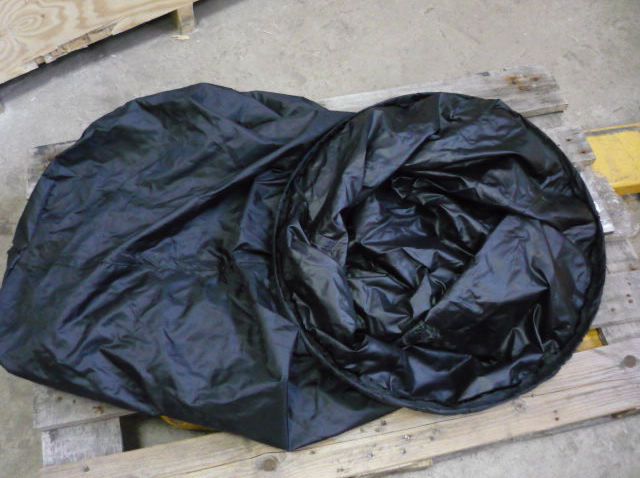 Код из 1САртикулНаименование/ Бренд/ПоставщикГабаритыД*Ш*В,ммМасса,грМатериалМесто установки/НазначениеF0040771Мешок накопитель (нижний) пылесборный с закрепляющим кольцом для стружкоотсоса MF9050-2D=640L=1000ПолиэстерСтружкоотсос MF9050F0040771D=640L=1000ПолиэстерСтружкоотсос MF9050F0040771WeiliD=640L=1000ПолиэстерСтружкоотсос MF9050